Україна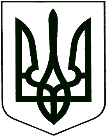 Черкаської міської радиДЕПАРТАМЕНТ ОСВІТИ ТА ГУМАНІТАРНОЇ ПОЛІТИКИ18000, м. Черкаси, вул. Гоголя, 251, тел./факс: (0472) 37-33-86,Web: http://www.ogp.ck.ua Код ЄДРПОУ 3629969216.03.2023Про внесення змін до тендерної документаціїКеруючись п.51 Особливостей здійснення публічних закупівель товарів, робіт і послуг для замовників, передбачених Законом України «Про публічні закупівлі», на період дії правового режиму воєнного стану в Україні та протягом 90 днів з дня його припинення або скасування, затверджених Постановою КМУ від 12.10.2022 №1178, згідно рішення уповноваженої особи з публічних закупівель від 16.03.2023 року, внесено зміни до тендерної документації на закупівлю код ДК 021:2015: 30190000-7 - Офісне устаткування та приладдя різне (Придбання подарункових наборів першокласникам для заходу «Проведення міського свята «День першокласника», подарунковий набір першокласнику»), Ідентифікатор закупівлі UA-2023-03-10-006329-a.ПЕРЕЛІК ЗМІНЧастину 1 розділу І тендерної документації викласти в новій редакції:Підпункт 4.4 Частини 4 розділу I тендерної документації викласти в новій редакції:Частину 6 розділу ІІІ тендерної документації викласти в новій редакції:Частину 1 розділу IV тендерної документації викласти в новій редакції:Частину 8 розділу VI тендерної документації викласти в новій редакції:Уповноважена особа з публічних закупівель                                                                Євген ВОЙТ		                                              _____________________                                                                  (підпис) 	1. Терміни вживаються у значенні, наведеному в Законі України «Про публічні закупівлі» зі змінами, терміни, які відсутні в Законі вживаються у значенні, наведеному в інших чинних нормативно-правових актахI. Загальні положення 1.1. Тендерну документацію розроблено відповідно до вимог Закону України «Про публічні закупівлі» №922-VIII (далі – Закон), згідно наказу Міністерства економічного розвитку і торгівлі України «Про затвердження примірної тендерної документації» №680 від 13.04.2016 року, та у відповідності до Постанови Кабінету Міністрів України від 12 жовтня 2022 р. № 1178 «Особливості здійснення публічних закупівель товарів, робіт і послуг для замовників, передбачених Законом України  “Про публічні закупівлі”, на період дії правового режиму воєнного стану в Україні та протягом 90 днів з дня його припинення або скасування»  (далі – Особливості).1.2.Тендерна документація включає:-  обов’язкову інформацію, визначену статтею 22 Закону, яка оформлюється у вигляді таблиці, що складається з двох граф та подається замовником окремим файлом. У графі “1” зазначається нумерація та перелік складових тендерної документації, у графі “2” – вимоги щодо їх заповнення відповідно до Закону;-     інформацію, що формується замовником шляхом заповнення окремих полів електронних форм електронної системи закупівель;-    додатки, що завантажуються до електронної системи закупівель окремими файлами. Зміст кожного розділу тендерної документації визначається замовником.Усі Додатки до Тендерної документації, що завантажені до електронної системи закупівель у вигляді окремих файлів, становлять невід’ємну частину Тендерної документації. У разі якщо окремий додаток до Тендерної документації містить умови (положення), які не відповідають тим, що зазначені в основній (текстовій) частині Тендерної документації, визначальними є умови (положення), які містяться у додатку, а умови (положення), які зазначені основній (текстовій) частині Тендерної документації, застосовуються в частині, що не суперечать умовам (положенням) відповідного додатку.1.3. Окремі терміни згідно цієї тендерної документації вживаються у значеннях: 1.3.1. Часткове виконання договору – вживається у значенні, як належне виконання договірних зобов`язань, в обсязі меншому ніж це передбачено умовами договору та додатковими угодами, з дотриманням вимог (щодо якості, строків поставки, тощо) згідно договору.1.3.2. Позитивним відгуком в розуміння Замовника – є відгук, зміст якого підтверджує відсутність обґрунтованих претензій щодо порушення учасником умов договору (договорів) в частині відповідності товару, що постачався, державним стандартам і правилам, та дотримання учасником  строків  постачання такого товару. 1.3.3. Тендерна пропозиція- документи, що разом становлять тендерну пропозицію Учасника щодо предмета закупівлі або його частини (лота), які учасник надає замовнику в електронному вигляді за допомогою веб-порталу уповноваженого органу (шляхом підвантаження документів пропозиції за допомогою електронного майданчика). Учасник у складі пропозиції надає лист про те, що він гарантовано погоджується з умовами тендерної документації, розуміє її зміст та поняття, та про те, що уся інформація, подана ним у складі тендерної пропозиції є невід’ємною її частиною, чинною та достовірною. 1.3.4. Згода суб’єкта персональних даних - добровільне волевиявлення фізичної особи (за умови її поінформованості) щодо надання дозволу на обробку її персональних даних відповідно до сформульованої мети їх обробки, висловлене у письмовій формі або у формі, що дає змогу зробити висновок про надання згоди. Персональні дані - відомості чи сукупність відомостей про фізичну особу, яка ідентифікована або може бути конкретно ідентифікована, а саме: реквізити (серія, номер, дата видачі), документу, що посвідчує особу, індивідуальний податковий номер, а також реєстрація місця проживання, відомості про місце роботи. Інформація, що міститься у складі поданих учасниками договорів, укладеними із фізичними особами-підприємцями, не являється персональними даними у розумінні п.1.3. цього розділу.Суб’єкт персональних даних в розрізі даної тендерної документації - фізична особа, персональні дані якої обробляються (містяться у складі пропозиції учасника).Суб’єкти персональних даних, чиї персональні дані містяться у складі документів пропозиції учасника надають згоду суб’єкта (суб’єктів) персональних даних, що адресована замовнику торгів та містять посилання та ідентифікатор даної закупівлі.1.4. До окремих суспільних відносин з приводу організації та проведення цієї публічної закупівлі, в тому числі щодо укладення договору за результатами торгів, його виконання, тощо, та які не врегульовано положеннями цієї тендерної документації, застосовуються відповідні положення Закону, Цивільного кодексу України, Господарського кодексу України, інших чинних нормативно-правових актів.1.5. У разі участі об’єднання учасників усі документи, що становлять тендерну пропозицію такого об’єднання, складаються у відповідності до тендерної документації та Закону України «Про публічні закупівлі».4.4. строк поставки товарів (надання послуг, виконання робіт) До 30.04.2023 року але у будь-якому разі до повного виконання зобов’язань за договором. Початковий термін виконання є орієнтовним, та визначатиметься датою укладення договору про закупівлю за результатами даних відкритих торгів.6. Інформація про технічні, якісні та кількісні характеристики предмета закупівлі6.1.  Учасники процедури закупівлі повинні надати у складі тендерних пропозицій інформацію та документи, які підтверджують відповідність тендерної пропозиції учасника технічним, якісним, кількісним та іншим вимогам до предмета закупівлі, установленим замовником.Інформація про необхідні технічні, якісні та кількісні характеристики предмету закупівліПридбання подарункових наборів першокласникам для заходу «Проведення міського свята «День першокласника», подарунковий набір першокласнику» Кількість - 2500 комплектів1. Кінцевий строк подання тендерної пропозиціїКінцевий строк подання тендерних пропозицій : 21.03.2023 року 00.00Отримана тендерна пропозиція вноситься автоматично до реєстру отриманих тендерних пропозицій.Електронна система закупівель автоматично формує та надсилає повідомлення учаснику про отримання його тендерної пропозиції із зазначенням дати та часу. Тендерні пропозиції після закінчення кінцевого строку їх подання не приймаються електронною системоюзакупівель.8. Проект договоруІ. Предмет Договору1.1. В порядку та на умовах, визначених Договором, Постачальник зобов’язується поставити, а Замовник в порядку та на умовах, визначених Договором, зобов’язується оплатити наступний товар___________________1.2. Найменування (номенклатура, асортимент) Товару визначено згідно зі специфікацією, додаток 1 до даного договору.1.3. Обсяги закупівлі товарів можуть бути зменшені залежно від реального фінансування видатків.II. Якість товарів2.1. Постачальник повинен передати Замовнику Товари, якість яких відповідає ДСТУ та ТУ, що діють в Україні.2.2. Якість товару, маркування, тара (упаковка) повинні відповідати вимогам діючих стандартів та технічних умов.III. Ціна Договору3.1. Ціна цього Договору ________________________________________________________.3.2. Ціна цього Договору може бути зменшена залежно від реального фінансування видатків та в інших випадках за взаємною згодою Сторін.3.3. Ціна на товар включає в себе всі необхідні податки і збори, витрати на транспортування, страхування, сплату митних тарифів та усіх інших витрат.IV. Порядок здійснення оплати4.1. Оплата здійснюється на підставі ч.1 ст.49 Бюджетного кодексу України після постачання Товару за рахунок коштів бюджету.4.2. Оплата здійснюється на підставі видаткової накладної шляхом перерахування Замовником грошових коштів у національній грошовій одиниці на поточний рахунок Постачальника.4.3. До рахунка додаються: накладна (видаткова накладна).V. Поставка товарів5.1. Строк поставки – ____________________________________.5.2. Доставка здійснюється за адресою: __________________________________, її вартість включається у ціну одиниці товару.5.3. Після поставки Товару Постачальник надає Замовнику видаткову накладну. Датою прийняття товару вважається дата підписання Сторонами видаткової накладної.5.4. У випадку мотивованої відмови Замовника від Товару, Сторонами складається двосторонній акт з переліком усунення недоліків та термінів їх виконання. VI. Права та обов’язки сторін6.1. Замовник зобов’язаний:6.1.1. Своєчасно та в повному обсязі сплачувати за поставлений Товар;6.1.2. Приймати поставлений Товар згідно з накладними (видатковими накладними);6.2. Замовник має право:6.2.1. У разі невиконання зобов’язань Постачальником, Замовник має право в односторонньому порядку достроково розірвати цей Договір, повідомивши про це Постачальника письмово на поштову адресу, зазначену в розділі ХІІІ цього Договору, не менше, ніж за 10 календарних днів до дати його розірвання;6.2.2. Контролювати поставку Товарів у строки, встановлені цим Договором;6.2.3. Зменшувати обсяг та номенклатуру Товарів на загальну вартість даного Договору залежно від реального фінансування видатків. У такому разі Сторони вносять відповідні зміни до цього Договору;6.2.4. Повернути  накладну (рахунок) Постачальнику без здійснення оплати в разі   неналежного оформлення документів (відсутності печатки, підписів тощо).6.3. Постачальник зобов’язаний:6.3.1. Забезпечити поставку Товарів у строки, встановлені цим Договором;6.3.2. Забезпечити поставку Товарів, якість яких відповідає умовам, установленим розділом II цього Договору;6.3.3. У разі неможливості виконати взяті на себе обов’язки по  строкам,  якості  та  кількості  товару,  який постачається, Постачальник зобов’язаний повідомити Замовника у строк, не пізніше ніж за 48 годин.6.4. Постачальник має право:6.4.1. Своєчасно та в повному обсязі отримувати плату за поставлені Товари;6.4.2. На дострокову поставку Товарів за письмовим погодженням Замовника;6.4.3. У разі невиконання зобов’язань Замовником Постачальник має право достроково розірвати цей Договір, повідомивши про це Замовника у строк  за 14 календарних днів до розірвання.VII. Відповідальність сторін7.1. У разі невиконання або неналежного виконання своїх зобов’язань за Договором Сторони несуть відповідальність, передбачену чинним законодавством та цим Договором.7.2. У разі затримки поставки товару або поставки в неповному   обсязі,   заявленому   Замовником, Постачальник сплачує неустойку у розмірі подвійної облікової ставки НБУ від суми непоставленого товару за кожний день затримки.7.3. У разі несвоєчасної оплати поставленого Товару, Замовник повинен сплатити Постачальнику пеню у розмірі подвійної облікової ставки НБУ від вартості несвоєчасно оплаченого Товару, за кожен день затримки оплати.7.4.Сплата штрафних санкцій не звільняє сторону, яка їх сплатила, від виконання зобов’язань за цим Договором.7.5. Постачальник несе відповідальність за поставлений товар не відповідної якості.VIII. Обставини непереборної сили8.1. Сторони звільняються від відповідальності за невиконання або неналежне виконання зобов’язань за цим Договором, у разі виникнення обставин непереборної сили, які не існували під час укладання Договору та виникли поза волею Сторін (аварія, катастрофа, стихійне лихо, епідемія, епізоотія, війна тощо) (не для включення до умов Договору, та з урахуванням вимог Закону України «Про внесення змін до деяких законодавчих актів України, спрямованих на запобігання виникненню і поширенню коронавірусної хвороби» - учасником у складі пропозиції надається лист-згода з обставиною, що договір про закупівлю може бути укладено в період дії карантинних обмежень та воєнного стану, та у такому випадку погодження із незастосуванням відповідних статей (вказати яких саме), якими регулюються підстави звільнення від відповідальності за порушення зобов’язання при настанні таких обставин до правовідносин, що регулюються цим договором).8.2. Сторона, що не може виконувати зобов’язання за цим Договором унаслідок дії обставин непереборної сили, повинна не пізніше ніж протягом двох робочих днів з моменту їх виникнення повідомити про це іншу Сторону у письмовій формі.8.3. Доказом виникнення обставин непереборної сили та строку їх дії є відповідні документи, які видаються Торгово-промисловою палатою України.8.4. У разі коли строк дії обставин непереборної сили продовжується більше ніж 60 днів, кожна із Сторін в установленому порядку має право розірвати цей Договір.IX. Вирішення спорів9.1. У випадку виникнення спорів або розбіжностей Сторони зобов’язуються вирішувати їх шляхом взаємних переговорів та консультацій.9.2. У разі недосягнення Сторонами згоди спори (розбіжності) вирішуються у судовому порядку згідно чинного законодавства України.X. Строк дії Договору і порядок несення змін до нього10.1. Договір вступає в силу з моменту його підписання Сторонами і діє до _______________, в частині фінансових зобов’язань – до повного їх виконання сторонами.10.2. Цей Договір укладається і підписується у 2 (двох) примірниках, що мають однакову юридичну силу.10.3. Всі зміни та доповнення до Договору оформлюються додатковими угодами до Договору, крім випадків передбачених пунктами _________ Договору.10.4. Додаткові угоди та додатки до Договору є його невід’ємною частиною і мають юридичну силу у разі, якщо вони викладені у письмовій формі, підписані Сторонами та скріплені їх печатками.10.5. Істотні умови договору про закупівлю не можуть змінюватися після його підписання до виконання зобов’язань сторонами в повному обсязі, крім випадків:1) зменшення обсягів закупівлі, зокрема з урахуванням фактичного обсягу видатків замовника;2) погодження зміни ціни за одиницю товару в договорі про закупівлю у разі коливання ціни такого товару на ринку, що відбулося з моменту укладення договору про закупівлю або останнього внесення змін до договору про закупівлю в частині зміни ціни за одиницю товару. Зміна ціни за одиницю товару здійснюється пропорційно коливанню ціни такого товару на ринку (відсоток збільшення ціни за одиницю товару не може перевищувати відсоток коливання (збільшення) ціни такого товару на ринку) за умови документального підтвердження такого коливання та не повинна призвести до збільшення суми, визначеної в договорі про закупівлю на момент його укладення;3) покращення якості предмета закупівлі за умови, що таке покращення не призведе до збільшення суми, визначеної в договорі про закупівлю;4) продовження строку дії договору про закупівлю та/або строку виконання зобов’язань щодо передачі товару, виконання робіт, надання послуг у разі виникнення документально підтверджених об’єктивних обставин, що спричинили таке продовження, у тому числі обставин непереборної сили, затримки фінансування витрат замовника, за умови, що такі зміни не призведуть до збільшення суми, визначеної в договорі про закупівлю;5) погодження зміни ціни в договорі про закупівлю в бік зменшення (без зміни кількості (обсягу) та якості товарів, робіт і послуг);6) зміни ціни в договорі про закупівлю у зв’язку з зміною ставок податків і зборів та/або зміною умов щодо надання пільг з оподаткування - пропорційно до зміни таких ставок та/або пільг з оподаткування, а також у зв’язку з зміною системи оподаткування пропорційно до зміни податкового навантаження внаслідок зміни системи оподаткування;7) зміни встановленого згідно із законодавством органами державної статистики індексу споживчих цін, зміни курсу іноземної валюти, зміни біржових котирувань або показників Platts, ARGUS, регульованих цін (тарифів), нормативів, середньозважених цін на електроенергію на ринку “на добу наперед”, що застосовуються в договорі про закупівлю, у разі встановлення в договорі про закупівлю порядку зміни ціни;8) зміни умов у зв’язку із застосуванням положень частини шостої статті 41 Закону України «Про публічні закупівлі».XІ. Інші умови Договору11.1. Усі правовідносини, що виникають з Договору або пов’язані із ним, регламентуються Договором та відповідними нормами чинного в Україні законодавства.11.2. Після підписання Договору всі попередні переговори за ним, листування, попередні договори, протоколи про наміри та будь-які інші усні або письмові домовленості Сторін з питань, що так чи інакше стосуються Договору, втрачають юридичну силу.11.3. Сторона несе повну відповідальність за правильність вказаних нею у Договорі реквізитів та зобов’язується своєчасно у письмовій формі повідомляти інші Сторони про їх зміну, а у разі неповідомлення несе ризик настання пов’язаних із ним несприятливих наслідків.11.4. Відступлення права вимоги та (або) переведення боргу за Договором однією із Сторін до третіх осіб допускається виключно за умови письмового погодження цього із іншими Сторонами.11.5. Учасник (Постачальник) є суб’єктом господарювання – мікропідприємництва, малого підприємництва, середнього підприємництва, великого підприємництва (необхідне підкреслити Учаснику).11.6. Договір складений при повному розумінні Сторонами його умов та термінології українською мовою, у 2 (двох) автентичних примірниках, які мають однакову юридичну силу, – по одному для кожної зі Сторін.11.7. Постачальник має статус _____________________.11.8. Замовник є платником _____________________.ХІІ. Додатки до Договору12.1 Невід’ємною частиною цього Договору є Специфікація (Додаток №1).XIІI. Місцезнаходження та банківські реквізити сторін